Žiadosť o   .....................................................................dôvod:...........................................................................................							............................................................................Dátum:									Podpis študentaVyjadrenie súhlasu/nesúhlasu (zdôvodnenie)školiteľ:					predseda  OK:dekan/prodekan:meno a priezvisko, IDoddelenieústavštudijný program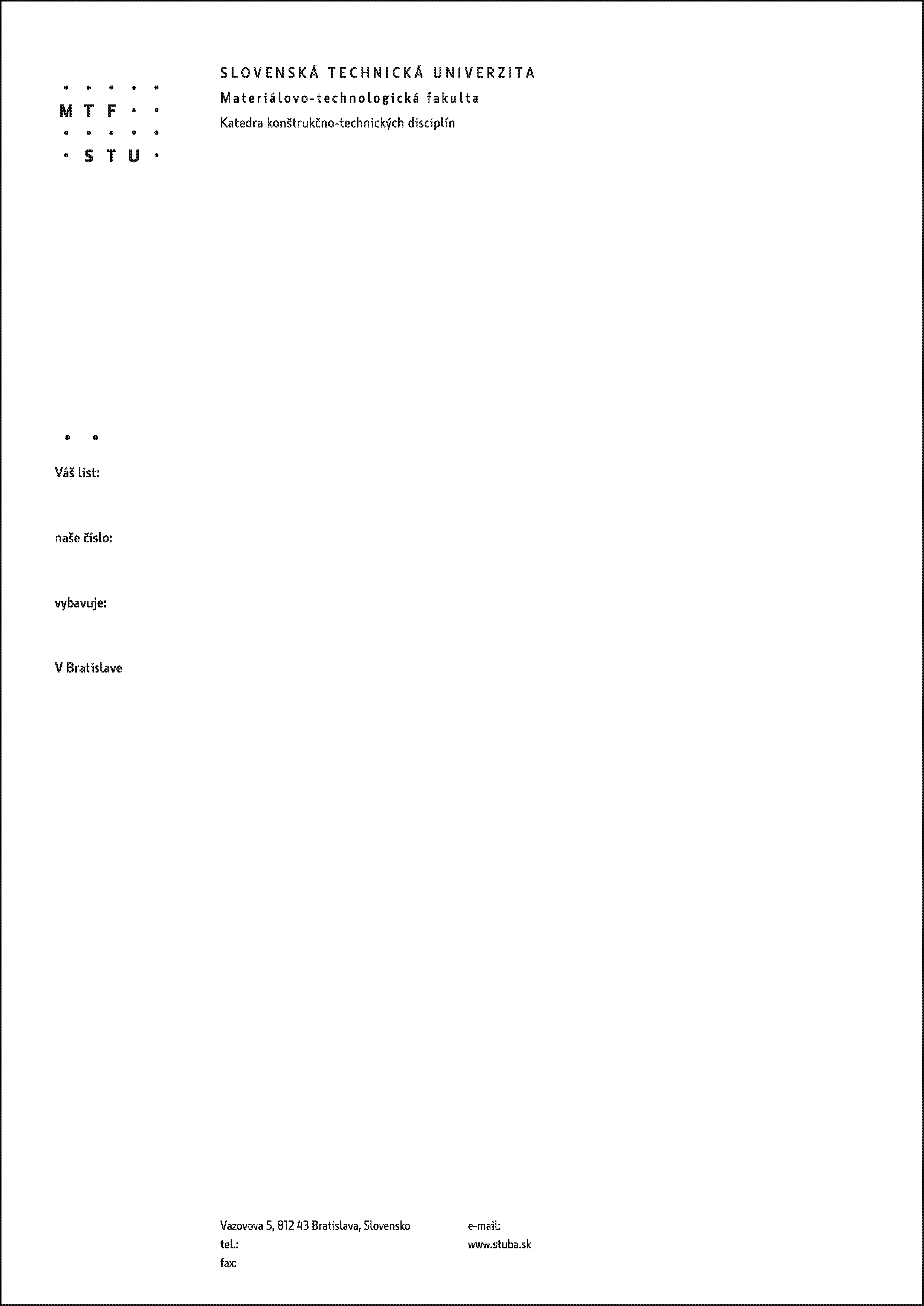 